Dobrý den, dnes si nejprve zopakujeme skloňovaní zájmena JÁ. Ve 2. a 4. pádě píšeme MĚ (bez Vaška, vidím Vaška)
Ve 3. a 6. pádě píšeme MNĚ (Vaškovi, o Vaškovi).Začátek formuláře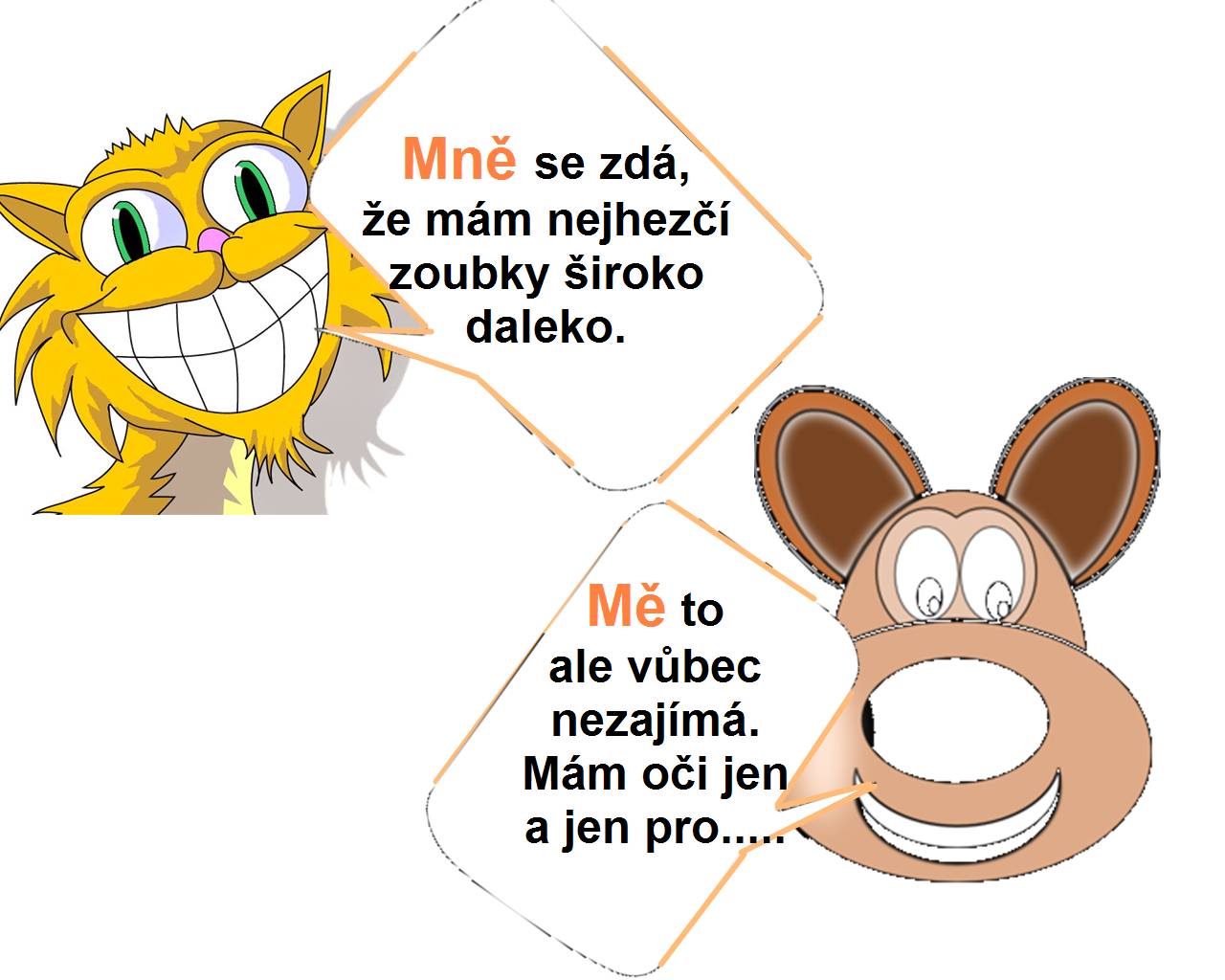 Konec formulářeOtevři si učebnici na straně 152. Udělej si ústně cvičení 152/3 a 152/4.Zkus vymyslet budoucí čas pro 1. osobu čísla jednotného (já). Dokážeš udělat složený i přítomný (jednoduchý) tvar.jíst 		budu jíst, 			snímběžet_______________________, _______________________nosit_______________________, _________________________lézt__________________________, _______________________Teď si zopakujeme mluvnické kategorie u sloves.Fanda  celý večer u počítače. Tatínek se často  na sportovní přenosy. Šárka bude příští týden  na horách. Děti si  knihu o historii.  příliš pomalu.A teď si zopakujeme číslovky.Už jsem ti to říkal tolikrát!                                         
V krajském kole soutěže se umístil na druhém místě.                                         
V peněžence mám jenom pět korun.                                         
Mamka mi vyprala troje kalhoty.                                         
Dvakrát měř, jednou řež.                                         
Vybíhal schody po třech.                                         
Vezmi si s sebou troje barevné papíry.                                         
Příklad vyřeš dvojím způsobem.                                         
Domácí úkol: Včera jsem trochu zapomněla na sloh, nějak mi ty dny splývají .Dnes to napravíme. Ráda bych vás požádala o krátký dopis, ve kterém mi napíšete, jak se máte. Co děláte ve volných chvílích? Jak vám jdou domácí úkoly? Co je pro vás obtížné? Kdo vám s úkoly pomáhá? Chybí vám kamarádi a běžná výuka? Stýská se vám po členech rodiny, které jste dlouho neviděli? Chybí vám nakupování a výlety?Každý dopis musí obsahovat místo a datum, kde byl napsán 	( Ve Březina, 2. 4. 2020)oslovení,  (Milý Karle,) pokud někoho oslovuji a chci mu vyjádřit, že si ho vážím, použiji velké písmeno v zájmenu (Vy, Ty, Vámi, Tebou)na závěr se musím rozloučit a hlavně podepsat(S přáním hezkého dne Martina Hovorková)Těším se na vaše dopisy.Vy jste  dobře poradili. Kdo se postaví proti ? Místo  tam pojede Ivan. Navštívil  lékař. Neboj se . Rodiče  mají rádi. Kdo  volá tak pozdě? Když jsem byla nemocná, lékaři se o  starali.  to nemusíš povídat. Všechna odpovědnost leží na . Ty pro  nejsi cizí člověk.  můžete věřit.SLOVESOOSOBAČÍSLOČASseděldívábude lyžovatkoupíJíte